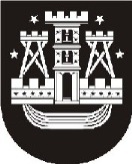 KLAIPĖDOS MIESTO SAVIVALDYBĖS ADMINISTRACIJOS DIREKTORIUSĮSAKYMASDėl Lietuvos kultūros sostinės programos projektų dalinio finansavimo iš savivaldybės biudžeto lėšų tvarKos aprašo patvirtinimo2016 m. balandžio 20 d. Nr. AD1-1186KlaipėdaVadovaudamasis Lietuvos Respublikos vietos savivaldos įstatymo 29 straipsnio 8 dalies 3 punktu ir Miesto kultūrinio savitumo puoselėjimo bei kultūrinių paslaugų gerinimo programos Nr. 8, patvirtintos Klaipėdos miesto savivaldybės tarybos 2015 m. gruodžio 22 d. sprendimu Nr. T2-333 „Dėl Klaipėdos miesto savivaldybės 2016–2018 metų strateginio veiklos plano patvirtinimo“, priemone 01.03.03. „Programos „Lietuvos kultūros sostinė Klaipėda – neužšąlantis kultūros uostas“ įgyvendinimas“:1. Tvirtinu pridedamus:1.1. Lietuvos kultūros sostinės programos projektų dalinio finansavimo iš savivaldybės biudžeto lėšų tvarkos aprašą;1.2. Paraiškos Lietuvos kultūros sostinės programos projektų dalinio finansavimo iš savivaldybės biudžeto lėšų konkursui formą.2. Nustatau, kad šis įsakymas skelbiamas Teisės aktų registre, vietinėje spaudoje ir Klaipėdos miesto savivaldybės interneto svetainėje.Savivaldybės administracijos direktorius	Saulius Budinas______________ParengėKultūros skyriaus vyriausioji specialistėKarolina Paškevičienė, tel. 39 61 732016-03-01LIETUVOS KULTŪROS SOSTINĖS PROGRAMOS PROJEKTŲ DALINIO FINANSAVIMO IŠ SAVIVALDYBĖS BIUDŽETO LĖŠŲ TVARKOS APRAŠAS I SKYRIUS BENDROSIOS NUOSTATOSLietuvos kultūros sostinės programos projektų dalinio finansavimo iš savivaldybės biudžeto lėšų tvarkos aprašas (toliau – Tvarkos aprašas) nustato Lietuvos kultūros sostinės programai „Klaipėda – neužšąlantis kultūros uostas 2017“ skirtų projektų atrankos kriterijus, projektų svarstymo ir vertinimo bei jų dalinio finansavimo iš savivaldybės biudžeto lėšų skyrimo ir atsiskaitymo už jas reglamentaciją. Tvarkos aprašo tikslas – užtikrinti tinkamą pasirengimą Lietuvos kultūros sostinės programai „Klaipėda – neužšąlantis kultūros uostas 2017“, skiriant dvimetį dalinį finansavimą pasirengti ir projektams įgyvendinti.Šiame Tvarkos apraše vartojamos sąvokos:3.1. Lietuvos kultūros sostinės programa „Klaipėda – neužšąlantis kultūros uostas“ – įvairias meno ir kultūros sritis jungianti veiklų visuma, turinti apibrėžtas kryptis: jūrinę kultūrą puoselėjantys kultūros ir meno projektai; Klaipėdos miesto istorijos išskirtinumą pristatantys kultūros ir meno projektai; kultūros ir meno projektai, pristatantys klasikinį meną; kultūros ir meno projektai, pristatantys šiuolaikinį meną; kultūros ir meno projektai, pristatantys miesto daugiakultūriškumą ir kita.3.2. Pasirengimo projektui išlaidos – administracinės, viešinimo, spaudos darbų, medžiagų įsigijimo, didelės gyventojų įtraukties bandomųjų kultūros projektų finansavimo ir kitos panašaus pobūdžio išlaidos. 3.3. Projektas – laike apibrėžta kryptingos veiklos priemonių visuma, kurios tikslas – suteikti kultūros paslaugą arba sukurti kultūros produktą, skirtą visuomenės kultūriniams, meniniams ir švietėjiškiems poreikiams įgyvendinti.4. Kitos šiame Tvarkos apraše vartojamos sąvokos atitinka Lietuvos Respublikos įstatymuose ir kituose teisės  apibrėžtas sąvokas.5. Projektai, teikiami šiam konkursui, dalyvauja atrankoje dėl jų įtraukimo į Lietuvos kultūros sostinės programą „Klaipėda – neužšąlantis kultūros uostas“. Projektai savo turiniu turi būti susiję su viena ar keliomis Tvarkos aprašo 3.1 papunktyje išvardytomis kryptimis. Šio Tvarkos aprašo įgyvendinimą prižiūri Savivaldybės administracijos direktorius (arba jo įpareigotas ir jam atskaitingas viešojo administravimo subjektas) ir atsiskaito Klaipėdos miesto savivaldybės tarybai (toliau – Taryba) jos reglamento nustatyta tvarka.II SKYRIUS PROJEKTŲ ATRANKA7. Projektų, pretenduojančių į Lietuvos kultūros sostinės programą „Klaipėda – neužšąlantis kultūros uostas“, paraiškas (toliau – paraiškos) Savivaldybės administracijos Ugdymo ir kultūros departamento Kultūros skyriui (toliau – Kultūros skyrius) gali teikti Lietuvos Respublikos įstatymų nustatyta tvarka įregistruoti viešieji bei privatūs juridiniai asmenys, veikiantys kultūros srityje ir teikiantys kultūrines paslaugas, išskyrus savivaldybės biudžetines įstaigas. 8. Paraiškos, parengtos pagal Savivaldybės administracijos direktoriaus patvirtintą formą, priimamos Savivaldybės administracijai paskelbus informaciją (skelbimą) apie jų priėmimą savivaldybės interneto svetainėje www.klaipeda.lt.9. Skelbime nurodoma: 9.1. paraiškų priėmimo laikas; 9.2. paraiškų pateikimo būdas; 9.3. paraiškas priimantis skyrius; 9.4. kontaktinio asmens vardas, pavardė, telefonas, elektroninis paštas; 9.5. kita reikalinga informacija. 10. Prie paraiškos būtina pridėti: Lietuvos Respublikos juridinių asmenų registro registravimo pažymėjimo kopiją arba valstybės įmonės Registrų centro Lietuvos Respublikos juridinių asmenų registro išplėstinio išrašo kopiją, įstatų arba nuostatų kopiją, pažymą iš Valstybinės mokesčių inspekcijos ir Socialinio draudimo fondo valdybos, kad neturi mokestinių įsipareigojimų.11. Paraiškų atitiktį konkurso sąlygoms tikrina Kultūros skyrius. Paraiškos neteikiamos konkursui jei yra pateiktos pasibaigus Savivaldybės administracijos nustatytam paraiškų priėmimo laikui, neatitinka konkursui keliamų reikalavimų, jeigu nepateikti visi būtini dokumentai, nurodyti 11 punkte. 12. Paraiškų teikėjai, kurių paraiškos nevertinamos dėl 11 punkte nurodytų priežasčių, apie tai informuojami paraiškoje nurodytu elektroniniu paštu per 30 dienų nuo paraiškų priėmimo termino pabaigos.13. Atitinkančias reikalavimus projektų paraiškas nagrinėja ekspertai.14. Ekspertai parenkami atsižvelgiant į gautas paraiškas ir jose pateiktas kryptis, meno žanrus. Ekspertus parenka Kultūros ir meno taryba (toliau – KMT) kartu su Kultūros skyriumi. Ekspertų sąrašą ir jų darbo taisykles įsakymu tvirtina Savivaldybės administracijos direktorius.15. Ekspertu gali būti tik nepriekaištingos reputacijos asmuo. 16. Jeigu KMT narys yra paraišką pateikusios organizacijos vadovas ar narys arba dalyvauja įgyvendinant projektą, jis privalo nusišalinti svarstant projekto įtraukimo į programą ir jo dalinio finansavimo klausimus.17. Jeigu dėl nusišalinimo procedūros (žr. 16 punktą) KMT posėdyje nesusidaro kvorumas, klausimus dėl projekto įtraukimo į programą ir jo dalinio finansavimo sprendžia Savivaldybės administracijos direktoriaus įsakymu sudaryta 7 narių komisija, į kurios sudėtį įeina likusieji KMT nariai ir Savivaldybės administracijos atstovai.18. Vieną paraišką vertina 2 ekspertai. KMT gali pritarti arba nepritarti vieno arba abiejų ekspertų vertinimams. Nepritarusi abiejų ekspertų vertinimams, KMT Tarybai turi pateikti argumentuotą išvadą.19. Ekspertai paraiškas vertina balais pagal šiuos kriterijus:19.1. projekto meninė ir (ar) kultūrinė vertė – nuo 1 balo iki 10 balų;19.2. projekto kultūros produktų ir paslaugų inovacijos – nuo 1 balo iki 5 balų; 19.3. projekto aktualumas, atitikimas Lietuvos kultūros sostinės projekto „Klaipėda – neužšąlantis kultūros uostas“ kryptims – nuo 1 balo iki 10 balų;19.4. projekto tarptautiškumas: užsienio institucijų, įstaigų, organizacijų, pavienių menininkų įtraukimas į vyksmą – nuo 1 balo iki 5 balų; 19.5. projekto prieinamumas lankytojams, žiūrovams, klausytojams: darbas su tiksline auditorija – nuo 1 balo iki 10 balų;19.6. gyventojų įtrauktis į projektų veiklas – nuo 1 balo iki 10 balų;19.7. projekto žinomumas regioniniu, respublikiniu, tarptautiniu lygiu: viešųjų ryšių apimtis – nuo 1 balo iki 10 balų;19.8. projekto papildomų finansavimo šaltinių kiekis ir santykis – nuo 1 balo iki 5 balų.20. Projektas gali būti įtrauktas į Lietuvos kultūros sostinės programą „Klaipėda – neužšąlantis kultūros uostas 2017“, jei surenka ne mažiau kaip 80 balų (maksimalus įvertinimas – 8 kriterijai x maks. balai x 2 ekspertai = 130).III SKYRIUSPROJEKTŲ FINANSAVIMAS21. Projektai, atrinkti į Lietuvos kultūros sostinės programą „Klaipėda – neužšąlantis kultūros uostas 2017“, finansuojami iš Klaipėdos miesto savivaldybės biudžete patvirtintų asignavimų 2017 metams.22. Projektų organizatoriai, kuriems reikia iš dalies finansuoti pasirengimo projektui išlaidas, gali prašyti dalinio finansavimo ir 2016 metams, konkursui teikiamoje paraiškoje nurodydami, kokioms išlaidų rūšims reikalingas dalinis finansavimas (3.2 papunktis).23. Pasirengti projekto įgyvendinimui iš savivaldybės biudžeto gali būti prašoma 80 proc. pasirengimui reikalingų lėšų, bet ne daugiau kaip 5 000 Eur.24. Kultūros projektams iš savivaldybės biudžeto gali būti prašoma ne daugiau kaip 80 proc. bendros projekto vertės arba ne mažiau kaip 10 000 Eur ir ne daugiau kaip 40 000 Eur.25. Projekto įgyvendinimui reikalinga lėšų dalis, kurios nepadengia iš savivaldybės biudžeto skirtos lėšos, turi sudaryti ne mažiau kaip 20 proc. viso poreikio pirmaisiais metais ir ne mažiau kaip 20 proc. antraisiais metais. Šią projekto lėšų dalį turi padengti projekto vykdytojas savo arba rėmėjų (partnerių) lėšomis.26. Iš savivaldybės biudžeto skirtų lėšų projektų administracinių išlaidų dydis sąmatoje negali būti didesnis nei 30 proc. lėšų sumos, o nenumatytų išlaidų dydis – didesnis nei 5 proc. lėšų bendros sumos, skirtos renginiui įgyvendinti.27. Projektų lėšų dydis, skirtas dalyvių maitinimui, negali viršyti Lietuvos Respublikos Vyriausybės nustatytų sumų. 28. Projektui skirtos lėšos negali būti naudojamos:28.1. ilgalaikio materialiojo turto įsigijimui; 28.2. dalyvavimo įvairių asociacijų veikloje išlaidoms padengti;28.3. kitiems projektams įgyvendinti. 29. Sutartis nesudaroma, jeigu organizacija nepateikia dokumentų, įrodančių, kad projekto įgyvendinimui lėšų iš savo ar kitų finansavimo šaltinių turi ne mažiau kaip 20 procentų pirmaisiais ir 20 proc. antraisiais projekto įgyvendinimo metais.30. Organizatorių įsipareigojimai dėl projekto kokybės bei turinio ir atsiskaitymo už gautą dalinį finansavimą terminai ir tvarka reglamentuojami sutartyje.31. Pirmųjų metų pabaigoje KMT, pasitelkusi ekspertus, peržiūri projektų, įtrauktų į Lietuvos kultūros sostinės programą, sąrašą ir, esant pažeidimams, susijusiems su sutartinių įsipareigojimų nevykdymu, turi teisę teikti siūlymą Savivaldybės administracijos direktoriui išbraukti projektą iš sąrašo. IV SKYRIUSSIEKIAMI REZULTATAI32. Patvirtinus šį Tvarkos aprašą:32.1. Lietuvos kultūros sostinės programa „Klaipėda – neužšąlantis kultūros uostas 2017“ bus papildyta naujais nacionalinės ir tarptautinės reikšmės projektais;32.2. bus koordinuojamas projektų proporcingas išsidėstymas per metus, užtikrinamas tinkamas pasirengimas ir kokybiškas įgyvendinimas;32.3. organizatoriai, kurių projektai bus įtraukti į Lietuvos kultūros sostinės programą „Klaipėda – neužšąlantis kultūros uostas 2017“, lengviau gaus papildomų lėšų jiems įgyvendinti iš respublikinių ir tarptautinių fondų.33. Numatoma ilgalaikė perspektyva:33.1. formuojamas Klaipėdos miesto, kaip reikšmingo kultūros centro su svarbiais kultūros ir meno projektais, įvaizdis;33.2. užtikrinamas kokybiškų kultūrinių paslaugų tiekimas, ugdomi įvairių gyventojų sluoksnių, amžiaus grupių kultūriniai poreikiai;33.3. užtikrinama nacionalinių ir tarptautinių kultūrinių ryšių plėtra;33.4. skatinamos inovacijos tiek turinio, tiek valdymo srityse, naujų kultūros ir meno projektų formų, temų, idėjų atsiradimas;33.5. didės projektų lankytojų, klausytojų, žiūrovų skaičius. ___________________________PATVIRTINTAKlaipėdos miesto savivaldybės administracijosdirektoriaus 2016 m. balandžio 20 d.įsakymu Nr. AD1-1186